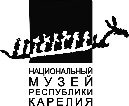 Национальный музей Республики Карелияприглашает:Учебный день в музееУважаемые учителя!Национальный музей Республики Карелия приглашает наУчебный день в музее 20 ноября 2023 года: - для школьников 1 – 4 класса с 11:00 до 13:00,- для школьников 5-8 классов с 13:30 до 15:30.     Учащиеся, посетившие максимальное количество Учебных дней, на заключительном занятии получают сертификат.     Справки по телефону: 55-96-20, с 10:00 до 17:30, кроме понедельника.Осенние каникулы в                Национальном музее                Республики Карелия     Приглашаем школьников от 7 до 12 лет весело и познавательно провести осенние каникулы и принять участие в детской музейной программе.      С 30 октября и до 3 ноября с 9:00 до 13:00 ребят ожидает знакомство с различными профессиями, которые существовали раньше и есть сейчас. Каждый день будет посвящен новой профессии: фотограф, плотник, воин, эколог и музыкант.Участники программы посетят фонды Национального музея Республики Карелия, познакомятся с хранителями предметов, узнают историю края на интерактивных экскурсиях и занятиях, создадут сувениры своими руками.       Информация по стоимости, программа  - на сайте музея: https://kareliamuseum.ru/news/3762/ 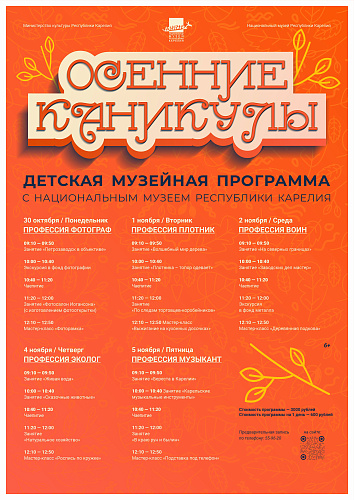 Музейные акцииНациональный музей Республики Карелия приглашает 3 ноября с 15:00 до 23:00 на Всероссийскую акцию «Ночь искусств»Программа акции на сайте музея (появится в ближайшие дни): https://kareliamuseum.ru/.Экскурсии на временных выставкахУважаемые учителя!Национальный музей Республики Карелия приглашает на экскурсии и занятия по 16 ноября 2023г. на временной выставке «Карелия: история одной даты»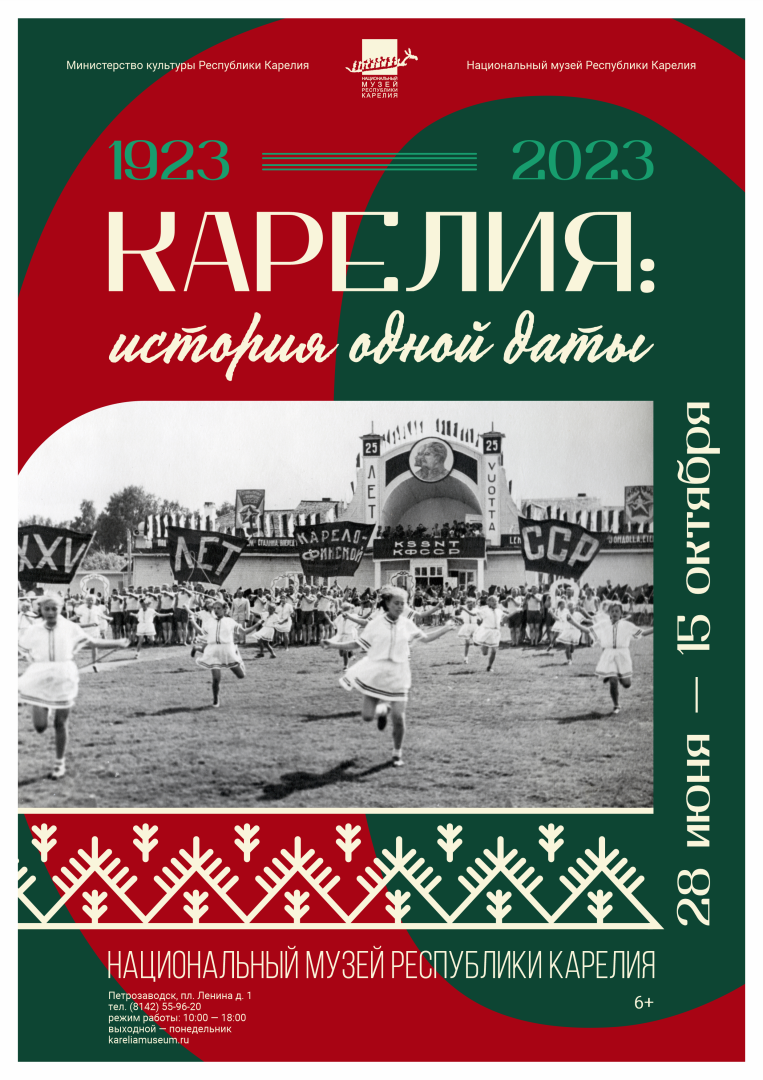      Национальный музей Республики Карелия приглашает на экскурсию по выставке «Карелия: история одной даты»: 25 июля 2023 года исполнилось 100 лет со дня образования Автономной Карельской ССР – события, окончательно закрепившего вхождение территории Карелии в состав Российской Советской Федеративной Социалистической Республики.     На выставке представлены предметы изобразительного искусства, скульптура, фотографии, документы и предметы из фондов Национального музея Республики Карелия, рассказывающие о подготовке и праздновании 25-летия Карелии. Посетители также смогут увидеть коллекцию нумизматики, костюмы артистов Сегозерского народного хора и личные предметы очевидцев истории становления и развития Советской Карелии того времени.     25 июня 1948 года широко отмечался юбилей государственности Карелии, вошедший в историю под названием «XXV-летие Карело-Финской ССР». Отправной датой которого и стал 1923 год, год создания Автономной Карельской Республики. Юбилеи Карелии начали отмечать уже сразу после 1920 года: 5-летний, 10-летний, 15-летний и 20-летний юбилей в 1940 году. За это время Карелия успела несколько раз изменить своё наименование и государственный статус: Автономная Карельская Советская Социалистическая Республика (1923), Карельская Автономная Советская Социалистическая Республика (1936), Карело-Финская Советская Социалистическая Республика (1940). Великая Отечественная война не позволила отпраздновать юбилей 1945 года и его перенесли на 3 года, взяв за основу дату основания Автономной Карельской Республики. После торжеств 1948 года традиция празднования юбилеев вернется в событийный календарь Карелии только с 1960 года и сохранится вплоть до наших дней.Стоимость экскурсии – 600 рублей (с класса) + входной билет – 50 рублей (шк.)    Интерактивное занятие «Карелия в первой половине XX века». 14+.     В 1948г. в Карелии торжественно отметили 25 лет появления КАССР. Кажется, что может быть особо интересного в официальных торжествах? В подобных массовых мероприятиях, в подготовке к ним и технологии проведения, как в капле воды, может отразиться очень много интересных, ярко характеризующих эпоху деталей. Это позволяет взглянуть на многие процессы и события тех лет более объективно.      20 век для нашей страны был совсем непростым. Две мировые войны, революции, период советского правления, распад СССР и переход к рынку. Все это рождало много сложных и порой неразрешимых проблем для существования страны. Вызовы, которые жизнь ставила на повестку дня для каждого конкретного периода в истории, заставляли людей искать пути решения жизненных задач, предлагать различные варианты для выхода из сложных ситуаций.      И часто вопреки, а не благодаря, но развитие страны шло. Многое из того, чем сегодня гордится наша страна и наша республика в частности, досталось нам от тех лет, от людей чей жизненный путь пришелся на такой сложный и неоднозначный 20 век.      Мы предлагаем вам поиграть с нами в игру, в которой потребуются знания по истории культуры, экономики, спорта и других сфер жизни общества Карелии в первой половине прошлого века. Для того, чтобы успешнее отвечать на вопросы, мы кратко обратимся к теме выставки, а потом вам предлагается полистать памятный альбом, который был специально создан к этому празднику. В альбоме собраны фотографии тех лет с изображением достижений в разных сферах жизни республики за период советского правления и до 1948г.       После этого мы разделимся на команды и сыграем в игру «Знай и люби свой край!».Стоимость билета – 200 рублейИнтерактивное занятие «Моё государство». 7+     На занятии разберемся, что означают буквы АКССР в названии нашей территории. Карелия-древний край с интересной историей, который на протяжении своего существования не раз менял официальное наименование. Это было связано с различными периодами в истории России, при этом надо понимать, что Карелия никогда за всю свою большую историю не была отдельным государством и входила составной частью в русское государство.       Поговорим о том, что такое Федерация. Сегодня в мире насчитывается 251 государство. Каждое из них заинтересовано в том, чтобы его знали и отличали от других. Конечно, репутация страны, ее образ на мировой арене, узнаваемость среди других зависит от очень многих факторов, но в современном мире существуют специальные символы государств, которые позволяют легко понять, о каком государстве идет речь. Такими символами являются герб, гимн и флаг. На занятии в интерактивной форме познакомимся с их историей. Участникам будет предложено создать свой герб.Стоимость билета – 200 рублей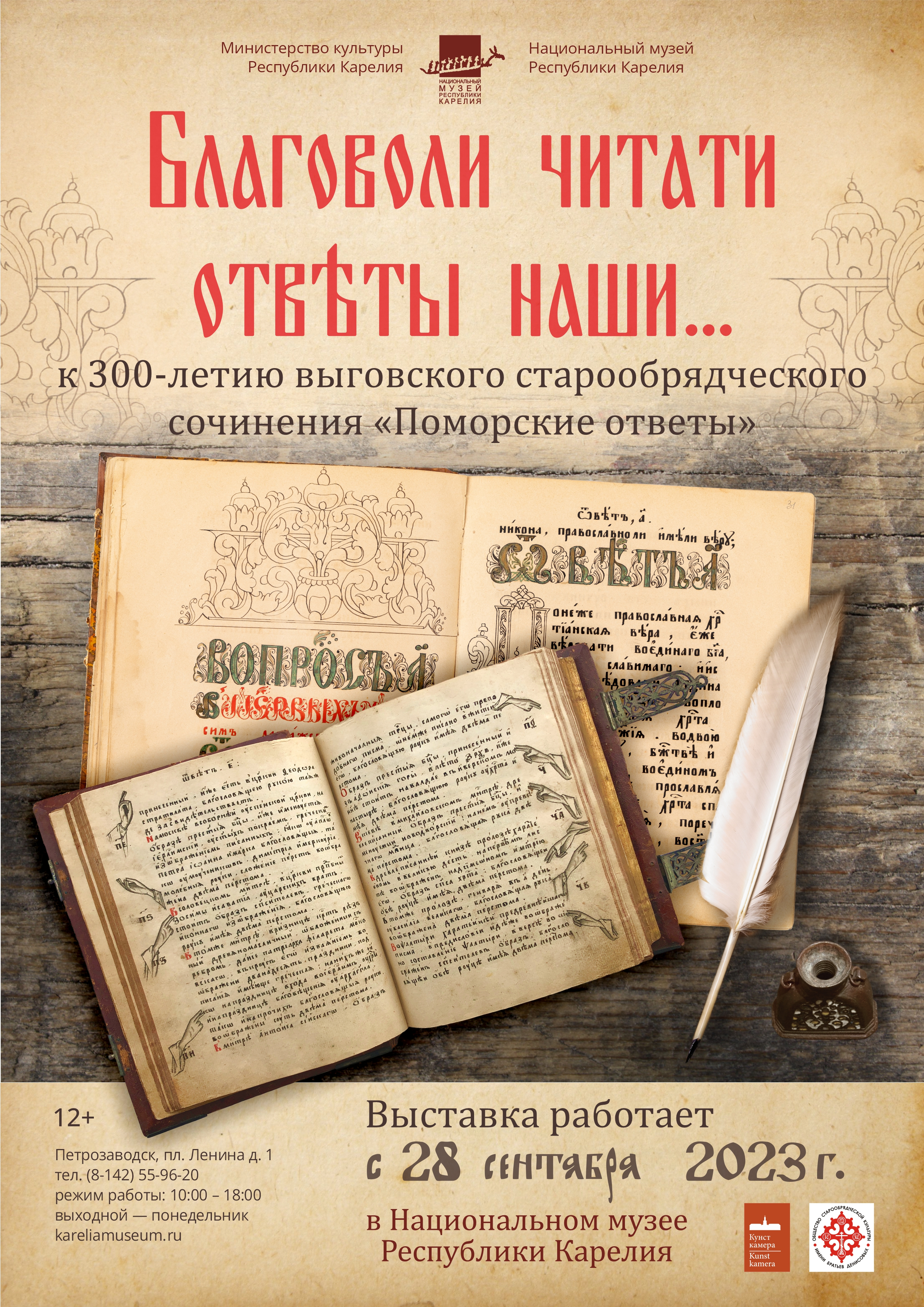 Национальный музей Республики Карелияприглашает учащихся средних и старших классов на экскурсию по временной выставке     В 2023 году отмечается 300-летие составления старообрядческого книжного памятника – «Поморские ответы». В рамках этого события Национальный музей Республики Карелия совместно с музеем антропологии и этнографии им. Петра Великого (Кунсткамера) РАН и Обществом старообрядческой культуры им. братьев Денисовых подготовили выставку «Благоволи читати отвѣты наши…», посвященную истории создания выговского старообрядческого сочинения, истории появления и развития Выговской пустыни и сохранения памяти на Выгу.      «Поморские ответы» или «Ответы пустынножителей на вопросы иеромонаха Неофита» были написаны коллективом книжников Выговской пустыни во главе с киновиархом Андреем Денисовым спустя 70 лет после начала церковной реформы патриарха Никона.     «Поморские ответы» стали главной книгой старообрядческой полемики, это произведение издавалось до рубежа XIX-XX веков и по сей день является важнейшим памятником древнерусской полемической литературы.     На выставке представлены экспонаты из фондовых коллекция Национального музеяКарелии, а также предметы из частного собрания известного коллекционера и исследователя М.А.Максимова. Выставка познакомит посетителей с историей церковного диспута, развернувшегося благодаря созданию «Поморских ответов», покажет уникальные предметы, связанные с Выголексинским общежительством, включая рукописные книги, медную и деревянную пластику, текстильные изделия.Стоимость экскурсии: 600 руб. + входной билет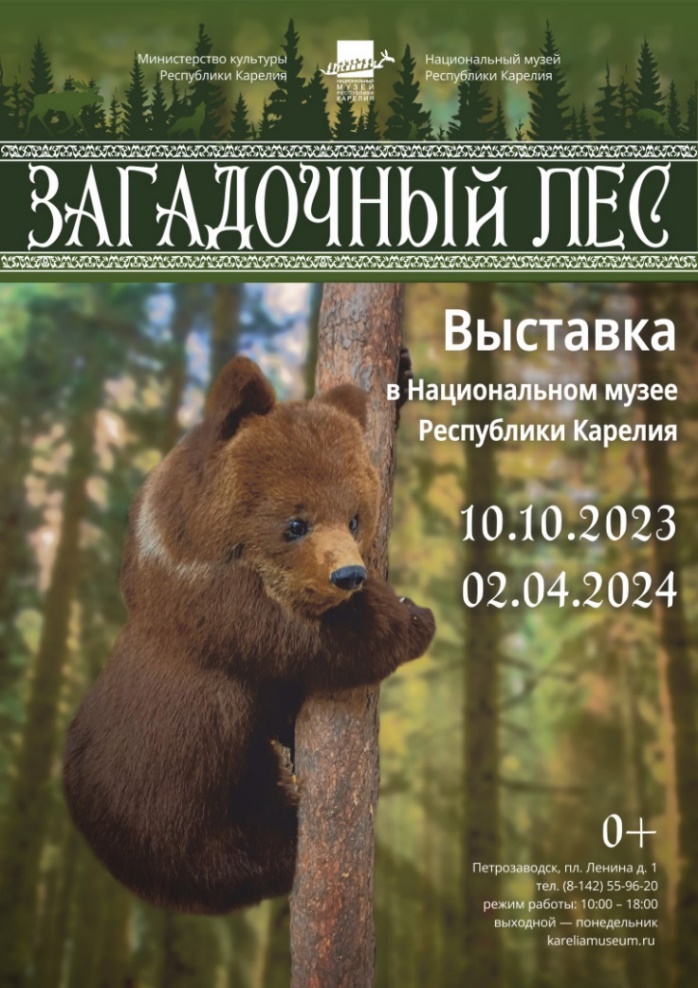 Национальный музей Республики Карелия приглашает на экскурсию и занятие на новой временной выставке«Загадочный лес»    Две огромные стихии, водная и лесная, окружали практически любую карельскую деревню. Жизнь человека была связана и во многом зависела именно от них. Поэтому необходимо было установить контакт с этими стихиями и даже по возможности подчинить их себе, хотя лес и вода - это необыкновенные места, полные тайн и загадок. Не случайно, с незапамятных времен, людьми создано множество загадок и поговорок про животных. И водоемы, спрятанные в лесной глуши, манили к себе карелов, считавших их вместилищами магических сил.     На экскурсии и занятиях в обновленном выставочном пространстве юные посетители увидят лесных животных и обитателей водоемов, попробуют распутать загадочный лабиринт следов, вспомнят сказочные биографии животных, сравнят свои следы со следами разных лесных обитателей, отгадают карельские загадки и ответят на интересные вопросы.Стоимость экскурсии: 600 руб.+ входной билетВ помощь учителю«Карелия в годы Наполеоновских войн»(5-8, 9-11 классы)     Занятие может быть использовано в рамках школьного предмета «История» и «Моя Карелия» в качестве дополнения к урокам истории России начала XIX века, истории Европы периода наполеоновских войн, а также истории Карелии. Основные понятия: Наполеоновские войны 1799 – 1815 годов, Отечественная война 1812 года, рекрут, егерь, народное ополчение, Александровский завод, эвакуация.Персоналии: Александр I, Наполеон Бонапарт, Василий Федорович Мертенс, Иван Федорович Моренталь.Даты: 1812 год, 1799 – 1815 годы.Основная проблематика: Отечественная война 1812 года – выдающаяся страница ратных подвигов в истории России. И офицер, и солдат, и крестьянин были готовы принести свою жизнь ради победы над французским оружием. И карельский край не остался безучастным: не прекращал работу в тылу Александровский завод, поставляя вооружение в армию и флот, на поля сражений ушли и карельские егеря – некогда обычные крестьяне-охотники. Об этом, а также о подвигах стрелков-олончан, эвакуации коллекций Эрмитажа, Академии художеств, Кунсткамеры в Петрозаводск расскажет занятие «Карелия в годы Наполеоновских войн». Тезисное изложение: - Наполеон и Александр. Война 1812 года: отечественная и народная.- Формирование и деятельность 20-го егерского и Олонецкого пехотного полков.- Александровский завод – опорное военное производство на Севере.- Сохранить для потомков: эвакуация культурного наследия прошлого в Олонецкую губернию.Возможные задания: Занятие проходит в форме экскурсии в залах постоянной экспозиции «Александровский завод» и «Горняки и лесорубы», а также конференц-зале для просмотра презентации по теме. В конце занятия в форме диалога, а также уточняющих вопросов подводятся итоги экскурсии.     Рекомендуемая литература:- для учителей:1. История Карелии с древнейших времен до наших дней/ под общ. ред. Н. А. Кораблева [и др.]. Петрозаводск, 2001.2. Отечественная война 1812 года // Петрозаводск: 300 лет истории : док. и материалы : В 3 кн. /  науч. ред. О.П. Илюха и др. Петрозаводск , 2001.3. Кутьков Н. Триумфальная арка для олонецких стрелков. ТВР-Панорама. 1997.4. Мошина Т. Командир олонецких стрелков [о генерал-майоре И.М. Аклечееве, сформировавшем отряд Олонец. стрелков]. ТВР-Панорама. 2004. 5. Попова Ю. Н. Французские военнопленные в Олонецкой губернии в 1812-1814 гг. Петрозаводск, 2003.6. Попова Ю.Н. Олонецкие рекруты и ополченцы в Отечественной войне 1812 г. Петрозаводск, 2000.- для учащихся:1. Благовещенский И. И. Памяти Императора Александра I Благословенного и Отечественной войны для жителей Олонецкого края. Петрозаводск: Изд.лонец. Губерн. Тип., 1912. 2. Шайжин Н. Из жизни Олонецкого края в Отечественную войну / Н. Шайжин // Памятная книжка Олонецкой губернии на 1912 год. Петрозаводск, 1912.Разработано научным сотрудником отдела научно-выставочной и культурно-просветительской деятельности Национального музея Республики Карелия Никитиной С.С.«История игрушки»(1-4 классы)     Занятие может быть использовано в рамках школьных предметов: «Окружающий мир», «Технология», «Рисование». Основные понятия: игрушка, детство, панка, свистулька, шаркунок, конёк.Персоналии: Д. Н. Москин, Т. Ешкова, Т. Калинина.Даты: конец XIX века.Основная проблематика: Игрушки являются важными предметами в формировании ребёнка для познания мира через игру. Игры с куклами обучали девочек заботиться о будущем ребенке. Мальчики, смотря на отцов и старших братьев, играли в воинов и охотников. Игровой процесс являлся как бы репетицией ко взрослой жизни.Тезисное изложение: •	Игрушки делали безликими для того чтобы в них не могли вселиться злые духи.•	Мужчины делали деревянные игрушки. Женщины изготавливали игрушки из ткани.•	С течением времени менялся материал, из которого производили игрушки.•	Часто игрушки являлись оберегами от злых духов.     Возможные задания: 1.	Рассказать о своей любимой игрушке.2.	Нарисовать свою любимую игрушку.3.	Сделать из пластилина птичку.4.	д/з: Узнать, в какие игрушки играли родители, бабушки и дедушки. Рекомендуемая литература:1. Яшкова Т.Б. «Народная традиционная игрушка».2. Романова И. «Карельские народные традиции».     Продолжить разговор об игрушках и куклах, в которые играли карельские дети, можно на занятии «Традиционная карельская кукла». Разработано методистом по музейно-образовательной деятельностиотдела научно-выставочной и культурно-просветительскойдеятельности Национального музея Республики КарелияАблаевой Д.В.«Береста в Карелии»(1-5 классы)     Занятие может быть использовано в рамках школьного предмета «Окружающий мир».     Основные понятия: береста, береза, лапти, кошель, берестяной мячик, солонка, поплавок, грузило, очелье.     Персоналии: Костылев Василий Александрович, Питкя Айли Вилховна, Беляй Игорь Владимирович, мастера по берестоплетению.     Даты: XVIII-XIX века.     Основная проблематика: заготовка берестяной коры, изделия из бересты, применение берестяных изделий.     Тезисное изложение:1. Береста - незаменимый материал в крестьянской семье.2. Берестяные изделия используются в охоте, в хозяйстве, в детских играх.3. Береста обладает антисептическими свойствами.     Возможные задания после занятия: Составление отчета о посещении занятия по бересте; сочинение/ эссе о изделиях из бересты; провести анкетирование/ опрос среди взрослых и сверстников о том, что они знают о берестяных изделиях; нарисовать берестяное изделие; попробовать изготовить изделие из бересты. Рекомендуемая литература:- для учителей•	Логвиненко Е. С. «Умные вещи карельской деревни: этнографические очерки»•	Ускова Ф. А. «Береста. Русское золото»;•	Янин В. Л. «Я послал тебе бересту»;•	Информационный проект «Северная береста. Традиционная обработка бересты. История берестяных ремёсел» [Электронный ресурс]. URL: http://www.severberesta.ru/index.php?option=com_content&view=article&id=2&Itemid=41. (Дата обращения: 21.09.2023);•	Гурвич Л. И. Справочный материал по теме: «Береста, изделия из бересты».- для учащихся•	Белякова Н. Е. «Изделия из бересты»;•	Преображенская В. Н. «Поделки из бересты»Разработала экскурсовод отдела научно-выставочной и культурно-образовательной деятельностиНационального музея Республики КарелияЛямина У.О.«Лесной Великан»(1-4,5-7 классы)Занятие проходит в залах музея.     Занятие может быть использовано в рамках школьного предмета «Окружающий мир» в младшей школе в качестве дополнения к урокам о живой природе. А также на уроках ИЗО, чтения /литературы в младшей школе и на уроках биологии в среднем звене.     Основные понятия: млекопитающие, классификация, семейство в биологии, парнокопытные, моногамия, петроглифы, тотемное животное.     Даты: 15 января –Международный День лосей     Основная проблематика: В Карелии лось не занесен в Красную книгу и не является редким зверем. Это животное во многом уникально, а его образ жизни и повадки порой способны удивить. Например, лось-прекрасный пловец и ныряльщик, что нехарактерно для парнокопытных. Кроме того, мало кто знает, что лосей можно приручить, оседлать, а лосих доить. И это далеко не весь перечень малоизвестных фактов, связанных с лосями.      Тезисное изложение:1. Лось-очень большой зверь.2. Лось прекрасно приспособлен для жизни на севере.3. Лось –прекрасный пловец и ныряльщик.4. У лосей очень немного естественных врагов.5. Период гона и забота о потомстве-важный и сложный период в жизни этих животных.6. Лось легко приручается. 7. Лось был очень важным зверем для хозяйства и мифологии древнего человека.Ход занятия:    После рассказа экскурсовода (с использованием презентации) группа переходит в зал №4, где на примере предметов из постоянной экспозиции экскурсовод рассказывает о значении лося для древних жителей Карелии. Заканчивается занятие изготовлением детьми магнитика-сувенира на память о мероприятии.     Возможные задания для закрепления материала:1. Можно провести в классе конкурс на лучшую поделку на тему занятия в любой или конкретной технике исполнения.2. Придумать программу для празднования Международного Дня лосей в вашем классе.     Рекомендуемая литература:1. Глушков В.М. Гон лосей и охота на вабу (Биологические основы организации, техники и технологии добычи лосей-самцов во время гона): Методические рекомендации / ВНИИОЗ им. проф. Б.М. Житкова. - Киров, 1991. - 88 с.2. Данилкин АЛ. Оленьи (Cervidae). — М.: Изд-во «Геос», 1999. — 552 с.3. Железное Н.К. Дикие копытные Северо-Востока СССР. — Владивосток: Изд-во ДВО АН СССР, 1990. - 479 с.4. Животный мир нашей Родины.  учеб. пособие для учителей/ Герасимов В.П., - М.: Просвещение,1977. - 191 с.5. Калецкий А.А., Размахнин В.Е. Копытные звери. — М.: Изд-во «Экономика», 1970. — 59 с.6. Лось: описание животного, чем питается, враги, популяция. [Электронный ресурс] // Faunistic.som: [сайт].: http:// https://faunistics.com/los/ (дата обращения: 12.01.2023).7. Лось: описание, особенности, виды, питание.[Электронный ресурс]//Планета животных: [сайт].: https://planetanimal.ru/los/(дата обращения: 13.01.2023).Разработала экскурсовод отдела научно-выставочной и культурно-образовательной деятельностиНационального музея Республики КарелияДмитрук С.В.«Александр Невский в культуре и истории Карелии»(6-11 кл.)     Занятие может быть использовано в рамках школьных предметов: история, литература, география, а также на факультативном занятии по краеведению.     Основные понятия: финно-угорские племена, крестовые походы, крещение, папство.     Персоналии: Ярослав Всеволодович, Александр Ярославич Невский, папа Григорий IX,  папа Иннокентий IV, Екатерина II     Даты: 1227 г., 1229 г., 1240 г., 1242г., 1774 г., 1825 г., 1896 г., 2027 г.     Основная проблематика: интеграция финно-угорских племен в историко-культурное пространство Новгородской Руси, оценка культурного и исторического вклада Александра Невского в развитие региона, память об Александре Ярославиче в Карелии.     Тезисное изложение:1. Взаимоотношения финно-угорских племен с соседями в период раннего средневековья получили активное развитие в IX в. н.э.2. В ходе выстраивания отношений с соседними народами карелы заключали союзы с новгородцами, что приводило к выстраиванию общей внешней политики.3. На сближение карелов и новгородцев повлияло крещение карелов новгородским князем Ярославом Всеволодовичем.5. Внешняя политика Александра Невского на севере против шведов (Невская битва, Ледовое побоище) имела особое влияние на историческое развитие карельских территорий.6. В Петрозаводске чтят память об Александре Невском: Кафедральный собор им.Александра Невского, памятник, проспект А.Невского, Карельский кадетский корпус им. А. Невского.     Возможные задания после занятия: посещение «мест памяти» Александру Невскому, написание доклада/ эссе на тему культурно-исторического влияния Александра Ярославича на Карелию, прочтение «Жития Александра Невского».     Рекомендуемая литература: 1. Рябинин Е. А. Финно-угорские племена в составе Древней Руси. СПб.:Изд-во СПбГУ, 1997.2. Гадзяцкий С. С. Карелы и Карелия в Новгородское время. — Петрозаводск, Госиздат КФССР, 1941. — 195 с. 3. Линевский А. М. Карелы // Советская этнография. — Л.: Академия наук СССР, 1941. — Сб. V. 4. Сорокина Т. В., Генделев Д. З. Соборы Петрозаводска / Нац. арх. РК; Оформ. Н. В. Куспак. — Петрозаводск, 1999. — 32 с.5. Цикл краеведческих лекций: - «История строительства и особенности архитектуры собора Александра Невского в г. Петрозаводске» (лектор – архитектор Е. Е. Ициксон); - «Святой благоверный князь Александр Невский и почитание его на территории Карельской епархии» (лектор – протоиерей Иоанн Тереняк); - «Александровский завод в г. Петрозаводске» (лектор – доктор исторических наук А. М. Пашков).  Разработала научный сотрудник отдела научно-выставочной и культурно-образовательной деятельности Национального музея Республики Карелия Трофимова К.В.«Традиционная вышивка»(1-4 классы)     Занятие может быть использовано в рамках школьного предмета «Изобразительное искусство» в качестве дополнения к урокам по разным темам: цвет, его история, декоративно-прикладное искусство и т.д. А также на уроках Технология, Моя Карелия.     Основные понятия: вышивка, пяло, орнамент, приданое, геометрический узор, подзор, досюльный шов, тамбур, крестик, полотенце, рубаха, подол, лён, кумач, Карелия, Заонежье, Пудожье, Поморье, символ, оберег.     Основная проблематика: Традиционные ремесла сегодня не востребованы с той функцией, которая существовала на протяжении веков и тысячелетий.  А это значит, что предметы ремесленного производства не соответствуют современному окружению человека. Несмотря на это традиционные ремесла – неотъемлемая часть культуры народов России, а культура и традиции народа - важная часть мировоззрения человека, его самобытность. Поэтому через знакомство с ремёслами, через изучение родной культуры мы помогаем школьникам лучше узнавать свои корни, самого себя.     Тезисное изложение: - Возникновение вышивки связано с появлением в эпоху первобытности шва на одежде.- Вышивка была одним из самых развитых видов русского народного искусства.- На протяжении веков вышивка была неотъемлемой частью декора одежды и интерьера.- Вышивка в районах Карелии имеет отличительные особенности.  Возможные задания: Занятие проходит в игровой форме, по ходу занятия у ребят есть возможность примерить, увидеть примеры вышивки на музейных предметах: полотенцах, рубахах, головных уборах. В завершении для закрепления полученных знаний дети оформляют бумажные заготовки узорами Карельской вышивки.     В продолжение темы можно предложить занятие «Народный костюм».     Рекомендуемая литература:1) Карельская, вепсская и заонежская вышивка: Народный орнамент. Схемы,  2021 – 40 с: ил.2) Северные узоры. Народная вышивка Карелии, 1989 – 244с.Разработано экскурсоводомотдела научно-выставочной и культурно-просветительскойдеятельности Национального музея Республики КарелияТимошкиной Н.Н.«По Высочайшему указу»(8-11 классы)     Тема экскурсии может быть включена в рамки школьного предмета «История», «Моя Карелия» в качестве дополнения к урокам истории России XVIII века.     Основные понятия: абсолютизм, Просвещение, губернская реформа, ветви власти (административная, финансовая, судебная), Олонецкая губерния, губернский город, уездный город, геральдика, герб, план генеральной застройки города     Персоналии: Гаврила Романович Державин, Екатерина II, Иван Тимофеевич Тутолмин     Даты: 1776, 1777, 1784, 1785, 1796, 1801, 1922     Основная проблематика: Губернская реформа, проводимая Екатериной II, повлекла за собой создание Олонецкого наместничества, чему также способствовали экономические и политические причины. В 1770-е годы создаются города Карелии, которым даруются планы застройки и гербы. Петрозаводск становится губернским городом, застраиваемым по плану, основные черты которого сохранились поныне. Значительная часть рассказа отведена личности Г.Р. Державина, первого губернатора: рассматривается его биография, вклад в становление органов власти в губернии, исследование Карелии и одно из первых ее описаний, взаимоотношения с Тутолминым и самодержцами.     Тезисное изложение:- Государственные реформы привели к образованию Олонецкого наместничества, его уездов, сформировали административное деление края, актуальное во многом до сих пор.- Создание городов Карелии в екатерининское время повлияло на развитие края, определило городскую застройку. - Деятельность Г.Р. Державина в Петрозаводске способствовала становлению органов власти, развитию благотворительности и образования.- «Поденная записка, учиненная во время обозрения губернии правителем Олонецкого наместничества Державиным» является одним из первых этнографических описаний Карелии последней трети XVIII века.     Возможные задания:В конце занятия учащимся предлагается на слух сравнить, как изменилась русская поэзия во 2 половине XVIII – первой трети XIX века (Тредиаковский, Державин, Пушкин) для формирования представлений о масштабе личности Державина и его вклада в развитие отечественной культуры.Рекомендуемая литература:1. Пашков, А. М. Гербы и флаги Карелии : [научно-популярное издание] / А. М. Пашков. - Петрозаводск : Карэко, 1994. - 350, [1] с.2. Пименов, В. В. Русские исследователи Карелии, (XVIII в.) : очерки / В. В. Пименов, Е. М. Эпштейн ; [ред. Д. И. Шехтер]. - Петрозаводск : Госиздат Карел. АССР, 1958. - 195 с.3. Пименов, В. В. Карелия глазами путешественников и исследователей XVIII и XIX веков / В. В. Пименов, Е. М. Эпштейн ; ред. Д. И. Шехтер. - Петрозаводск : Карелия, 1969. - 263 с. 4. Ходасевич, В. Ф. Державин / В. Ходасевич; [послесл. А. Зорина]. - Москва : Мысль, 1988. - 283 с. Разработано научным сотрудникомотдела научно-выставочной и культурно-просветительскойдеятельности Национального музея Республики КарелияЛогвиненко Е.С.  Справки по тел: 55-96-20, с 10: до 17:30, кроме понедельникаhttps://kareliamuseum.ru/ 